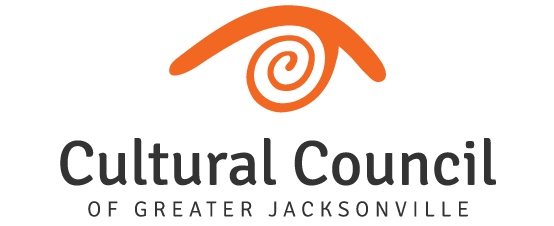 AGENDA CSGP COMMITTEE – OrientationWednesday, June 9, 2022Room 202, Jessie Ball duPont Center (40 E. Adams St., Jax 32202)PART ONE:  9-10:15 a.m.(10 minutes)Welcome & Introductions 						Ellen Williams/Amy PalmerName, number of years on committee, share a recent or formative arts/cultural experience(15 minutes)Overview – MORE Art Culture					Diana DonovanMinutes – June 2, 2022						Ellen WilliamsMotion to approve(10 minutes)Misc./Homework							John Poage/Amy PalmerCapital Grant Check-In:Capital Grant Recusals – double-checkLogging into Foundant – temperature checkCan everyone log-in to Foundant with log-ins provided?Any questions capital grant?Reminders:Deadline to complete scores:  Sunday, June 19 (11:59 p.m. in Foundant)Hearings:  9:45 a.m., Thursday, June 23, Room 218, The JessieCCGJ Board Meeting (to approve capital grant awards):  4:30 p.m., Thursday, June 23, Room 318, the JessieDemographic SurveysBy ordinance, members of the CSGP Committee shall be chosen to represent racial, gender, geographic and age diversity Review - Bios/Photos/Contact Info Any updates/changes?COJ Ethics Training – Sign-up and pre-work(5 minutes)Sunshine Moment							Amy PalmerCOVID ProtocolsIn-person quorum required for votingRemote participationCommittee decision and vote – what constitutes “extraordinary circumstances” for remote participation AND remote voting.  Establish a policy for voting.Hearings		(10 minutes)CSGP LOIs-Applicant/Process Overview/Timeline			Amy PalmerEligible applicants (up to 34); New & Not eligible – (listing and reasons)Application Deadline – Wednesday, June 22Will focus training on each aspect of process in three upcoming meetingsOn-site visitsReview and score applications in online systemHearing proceduresAt each meeting seasoned committee members will share their experienceFirst hour or so new information and critical review for allSecond hour in-depth training for new committee members (others can stay if wish to)(5 minutes)Declaration of Recusals						Amy PalmerDiscuss what constitutes a recusal (add apply for a job – typically 12-month threshold for fiduciary relationship or appearance of a conflict)Declare recusals by deadline of Monday, June 13; use list of eligible applicantsLet Amy know in writing; which organization and why, or if no recusals(10 minutes)Grant Process Changes/Updates					Ellen Williams/Amy PalmerWritten and verbal comments required for subscores of 3,2,1Discuss importance of feedback/explain low scoresOther topics for general guidance from returning committee members to share(5 minutes)City Funding/Advocacy Update					Diana Donovan/Amy PalmerROI for CSGPData pointsVideos(5 minutes)Follow-up email with action items					Amy PalmerHOMEWORK:Please return by Monday, June 13 via email:Recusals for full CSGP listingDemographic SurveyAny updates/changes to bios or contact info to share with applicantsSign up for a COJ Ethics workshop, if applicableNext meeting:  9-11 a.m., Thursday, June 30, Room 202 @ The JessieTopic:  On-sitesQuestions?								Amy Palmer – apalmer@culturalcouncil.org; 904-524-2706John Poage – john@culturalcouncil.org Break – at discretion of the chairReturning committee members may leave; new committee members stayPART TWO:  10:25-11 a.m.(10 minutes)Chapter 118, Part 6 Review 						Amy Palmer-Importance of CSGP and role of committee (per Ordinance)Guidelines Review							Amy Palmer-Read for homeworkEthics Pop Quiz							Amy PalmerOpportunity for Public Comment					Ellen WilliamsAdjournment								Ellen Williams